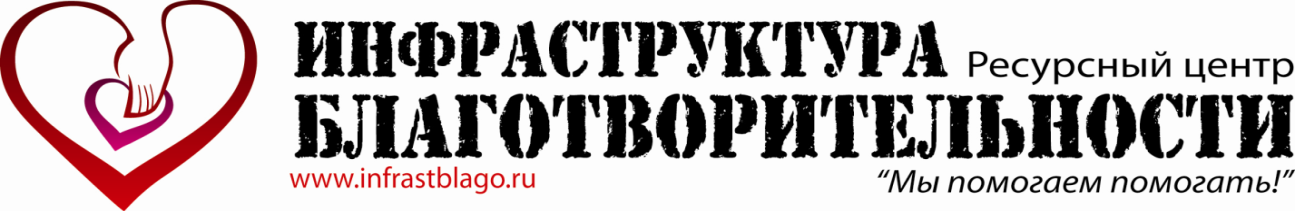 ИНФОРМАЦИОННОЕ ПИСЬМОВсероссийский проект «Безопасная прогулка»(детские светоотражающие (сигнальные) жилеты)Кому: Руководителям и представителямобразовательных организацийЗдравствуйте!Проект посвящен профилактике детского травматизма на дорогах. На первом этапе Проекта хотим уделить внимание проблеме отсутствия в семьях с детьми и в образовательных учреждениях светоотражающих (сигнальных) жилетов, которые позволяют ребенку быть вовремя замеченным водителями при переходе дороги, движении по обочинам или краю проезжей части в темное время суток или в условиях недостаточной видимости, что значительно снижает риск дорожно-транспортного происшествия.Основная задача: Напомнить родителям и педагогам в незаменимости использования сигнальных жилетов,  а образовательным учреждениям - в необходимости комплектации ими и эксплуатации в повседневной работе.В рамках Проекта в период с 26 октября по 10 ноября 2015 г. будут приниматься заявки на заказ детских светоотражающих (сигнальных) жилетов.Необходимость использования такой защиты обусловлена тем:1) Что по статистике это позволяет более чем на 70 % сократить наезды автотранспорта на детей и сберечь им здоровье, а порой - и саму жизнь.2) Всего 5 % образовательных организаций по всей России укомплектованы сигнальными жилетами. Для повышения безопасности детей в дорожных условиях, ГИБДД рекомендует образовательным учреждениям приобрести сигнальные жилеты и использовать их при проведении:- экскурсий,- для участия в различных мероприятиях, выездов на природу или при проведении массовых мероприятий (соревнований по велоспорту, бегу и другим видам спорта, когда соревнования проходят на открытых площадках),- в других необходимых случаях.При выходе за территорию образовательного учреждения все дети должны быть одеты в светоотражающие жилеты.Дошкольным образовательным учреждениям рекомендуется иметь не менее 2 комплектов (по 25 шт. в каждом) светоотражающих жилетов, для выхода с детьми за территорию детского сада.Общеобразовательным учреждениям с количеством детей до 400 человек - не менее 2 комплектов. Школам с количеством детей от 400 до 800 человек - не менее 4 комплектов, с количеством детей более 800 человек - не менее 6 комплектов.3) Сигнальный жилет - это средство индивидуальной защиты, поэтому важно применение его образовательным учреждением в повседневной работе. В случае возникновения дорожно-транспортного происшествия отсутствие жилета на ребенке может квалифицироваться как «Халатность» или «Оказание услуг, не отвечающих требованиям безопасности». А его наличие может наоборот помочь педагогу (или другому ответственному лицу) доказать то, что все требования по безопасности были соблюдены.Изделие соответствует ГОСТу Р 12.4.219-99, имеет лимонный цвет, светоотражающие полосы шириной 50 мм, износостойкую ткань и регулируемые застежки.Изображение доступно для просмотра на 5 стр. данного письма .Имеется два размера:- Размер № 1 - размер 26 - 30, для детей 3-6 лет.- Размер № 2 - размер 30 - 34, для детей 7-12 лет.Ниже указана стоимость (с учетом пересылки Почтой России):Минимальный заказ 25 шт. (одного из размеров):ВАЖНО! Для увеличения количества заказанных жилетов, а как следствие уменьшения их стоимости можно воспользоваться «методом кооперации», т.е. сделать совместный заказ с другими образовательными организациями. В этом случае в заявке должна быть указана одна организация и единый адрес-получателя. Оплату можно произвести несколькими квитанциями, но они все должны быть прикреплены к письму с заявкой. Под формой заявки необходимо указать, что заказ происходит «методом кооперации» (и количество организаций).Форма заявки на заказ детских светоотражающих жилетов (направляется на blago-konkurs@mail.ruв текстовом виде в файле word, до 10 ноября 2015 г.)В теме письма необходимо указать «Заказ детских светоотражающих жилетов». К заявке обязательно прикрепляется отсканированный документ, подтверждающий оплату заказа.В случае необходимости оформления Договора, Счета и Акта об оказании услуг следует направить на blago-konkurs@mail.ru  полные реквизиты организации (вместе с заполненной формой заявки).Подготовка заказа будет осуществляться до 14 календарных дней, далее сроки доставки будут зависеть от работы Почты. Но чем раньше направлена заявка, тем раньше будет подготовлен заказ.Оплату можно внести одним из двух удобных Вам способов:- На карту ПАО «Сбербанка России» - для желающих внести денежные средства через кассу отделения, банкомат данного банка или с помощью системы для физических лиц «СбербанкОнлайн».- На реквизиты организации - для желающих внести денежные средства через отделение ПАО «Сбербанка России» или другого банка РФ, или списанием со счета юридического лица.Подготовка заказа осуществляется с момента поступления денежных средств на счет. В первом случае (на карту ПАО «Сбербанка России») поступление до 1 суток, во втором - до 5 рабочих дней, сроки можно уточнить у банка, через который проводится операция.Реквизиты для оплаты:Получатель ИП Володин Сергей АлександровичРасч. счет 408 028 109 380 400 065 41 в Сбербанке России ПАО, г. МоскваБИК 044 525 225Кор. счет 301 018 104 000 000 002 25 в Операционном управлении Главного управления Центрального банка Российской Федерации по Центральному федеральному округу г. Москва (ОПЕРУ Москва)ИНН 246 212 875 327ОГРН 311 246 817 900 169Наименование платежа Оргвзнос (за жилеты)2) На карту ПАО «Сбербанка России»:5469380017597260 (MasterCard)Наименование платежа Оргвзнос (за жилеты)Независимо от способа оплаты закрывающим документом заказа является Акт об оказании услуг.Вся дополнительная информация публикуется на сайте www.infrastblago.ru.Все вопросы по заказу также направляются  на blago-konkurs@mail.ru или по телефону 8(915)4190072.С уважением, руководитель Ресурсного центра«Инфраструктура Благотворительности» (www.infrastblago.ru)Володин Сергей АлександровичДетский светоотражающий (сигнальный) жилет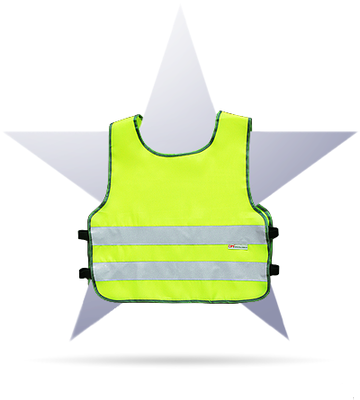 Количество (шт.)Стоимость (руб. за 1 шт.)От 25 до 325600От 326 до 625580Свыше 625560Полное наименование образовательного учрежденияСокращенное наименование образовательного учрежденияКонтактные данные образовательного учреждения (почтовый адрес (с указанием индекса), телефон (с указанием кода), электронный адрес (обязательно))ФИО руководителя образовательного учрежденияФИО контактного лица№ размераПервый (3-6 лет), второй (7-12 лет) или обаКоличество жилетовЕсли заказ сделан на оба вида, необходимо указать количество по каждому видуМинимальный заказ по каждому из размеров не менее 25 шт.Номер и дата документа, подтверждающего  проведение платежа (оплату заказа), сумма оплатыПрикрепляется отсканированный документ